Activity Pythagoras’ theorem(all triangles are right angled triangles)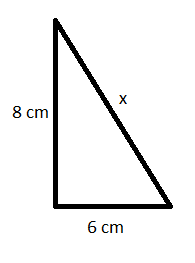 a)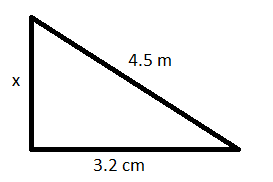 b)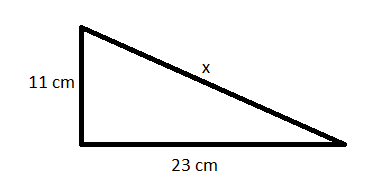 c)d)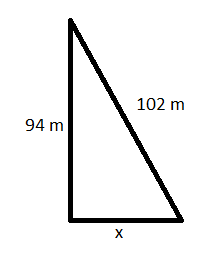 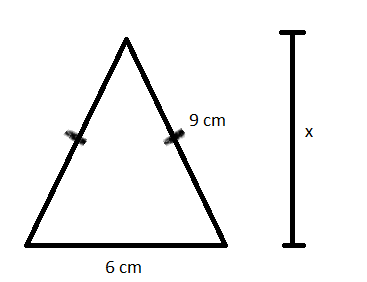 e)Answersa) 10 cmb) 3.16 mc) 25.5 cmd) 39.6 me) 8.49 cm